                                Распоред наставе за школску 2021/22. годину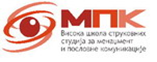 *НАСТАВА СЕ ОДВИЈА У УЛИЦИ: ЦВЕЋАРСКА 2ЛЕГЕНДА:ПонедељакУторакСредаЧетвртакЧетвртакПетакПетак15:00-15:45Квантитативне методе (ТиМ, ПК 1.г)(А13)Информатика и математика у угоститељству(МАТЕМАТИЧКИ ДИО) (У 1.г)(O6)09:00-9:45Енглески језик(Сви 1.г)(O3)13:30-14:15Маркетинг(O6)(ТиМ, ПК,У 2.г)15:00-15:45Енглески језик(O6) (ПК и  У 3.г)16: 00-16:45Менаџмент квалитета (K2) ТиМ 3.г)14:00-14:45Менаџмент угоститељских објеката       (KO) (У 3.г)15:45-16:30Квантитативне методе (ТиМ, ПК 1.г)(А13)Информатика и математика у угоститељству(МАТЕМАТИЧКИ ДИО) (У 1.г) (O6)09: 45-10:30Енглески језик(Сви 1.г)(O3)14:15-15:00Маркетинг(ТиМ, ПК,У 2.г)(O6) 16:30-17:15Познавање животних намирница и пића(У 1.г) (O6) 15:45-16:30Енглески језик (O6) (ПК и  У 3.г)16:45-17:30Менаџмент квалитета (K2) ТиМ 3.г)14:45-15:30Менаџмент угоститељскиих објеката       (KO) (У 3.г)17:00-17:45Санитарне мере и безбедност у угоститељству(KO) (У 3г.)10:30-11:15Енглески језик(Сви 2.г)(O3)16:00-16:45Масовни медији(ТиМ, ПК 2.г, Пк 3-г)(KO)17:15-18:00Познавање животних намирница и пића(У 1.г)(O6) 17: 00-17:45Пословни информациони системи(K2) (ПК 3.г)Информатика (ТиМ, ПК 1.г)(K2)17: 30-18:15Информатика и математика у угоститељству(ИНФОРМАТИЧКИ ДИО) (У 1.г) (K2)15:30-16:15Менаџмент хране и пића(KO) (У 2.г)17:45-18:30Санитарне мере и безбедност у угоститељству       (KO) (У 3.г)11:15-12:00Енглески језик(Сви 2.г)(O3)16:45-17:30Масовни медији (ТиМ, ПК 2.г, Пк 3-г)(KO)17:00-17:45Логистика (ТиМ 3.г) (KO)18:15-19: 00Пословни информациони системи(K2) (ПК 3.г)17:45-18:30Информатика(ТиМ, ПК 1.г) (K2)Информатика и математика у угоститељству(ИНФОРМАТИЧКИ ДИО) (У 1.г) (K2)16:15-17:00Менаџмента хране и пића (KO) (У 2.г)16:00-16:45Стратешки менаџмент (KO) (ТиМ 3.г)17:30-18:15Међународно пословање       (KO) (ПК 3-г)17:45-18:30Логистика(ТиМ 3.г)   (KO)16:45-17:30Стратешки менаџмент (KO) (ТиМ 3.г)18:15-19: 00Међународно пословање (KO)(ПК 3-г)17:30-18:15Истраживање у маркетингу и конкурентност(KO)  (ТиМ 3.г)18:15-19:00Истраживање у маркетингу и конкурентност(KO) (ТиМ 3.г)Сви прва годинаУгоститељство прва годинаСви друга годинаУгоститељство друга годинаТрговина и маркетинг, Пословне комуникације друга година и Пословне комуникације трећа годинаПословне комуникације и Угоститељство трећа годинаПословне комуникације трећа годинаТрговина и маркетинг трећа годинаУгоститељство трећа годинаТиМСмјер Трговина и маркетингПКСмјер Пословне комуникацијеУСмјер Менаџмент у угоститељствуСвиСви смјерови заједноKOУчионицаК2Рачунарска учионицаО3УчионицаО6Учионица